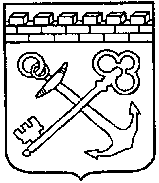 АДМИНИСТРАЦИЯ ЛЕНИНГРАДСКОЙ ОБЛАСТИКОМИТЕТ ПО ПРИРОДНЫМ РЕСУРСАМ ЛЕНИНГРАДСКОЙ ОБЛАСТИПРИКАЗот __ ____________ 2022 г. № ___«Об утверждении порядка отказа арендатора лесного участка или лица, которому лесной участок передан в постоянное (бессрочное) пользование, от самостоятельного осуществления рубок погибших и поврежденных лесных насаждений»В соответствии со статьей 3 областного закона от 28 июня 2007 года № 108-оз «Об установлении порядка и нормативов заготовки гражданами древесины для собственных нужд на территории Ленинградской области» (с изменениями), в целях приведения нормативных правовых актов Комитета по природным ресурсам Ленинградской области в соответствие с нормами действующего законодательства, приказываю:Утвердить Порядок отказа арендатора лесного участка или лица, которому лесной участок передан в постоянное (бессрочное) пользование, от самостоятельного осуществления рубок погибших и поврежденных лесных насаждений согласно приложению.Признать утратившим силу приказ Комитета по природным ресурсам Ленинградской области от 27.05.2011 № 23 «Об утверждении  порядка направления арендатором лесного участка уведомления об отказе от самостоятельного осуществления выборочных и сплошных санитарных рубок при вырубке погибших и поврежденных лесных насаждений, а также порядка получения согласия арендатора лесного участка на осуществление указанных видов рубок гражданами в целях заготовки древесины для собственных нужд».Контроль исполнения настоящего приказа возложить на Первого заместителя председателя комитета – начальника департамента лесного комплекса.И.о. председателя комитета								А.В.СавченкоСогласовано:Первый заместитель председателя– начальник департаменталесного комплекса						____________ Н.Н.ВолчугаНачальник отдела правовогообеспечения и делопроизводства				____________ Е.Ю.МашкинаИсполнитель:Начальник отделаохраны и защиты лесов 				____________	В.А.ЛатышевПРИЛОЖЕНИЕ 1к приказу Комитетапо природным ресурсамЛенинградской областиот __ ____________ 2022 г. № ___ПОРЯДОКотказа арендатора лесного участка или лица, которому лесной участок передан в постоянное (бессрочное) пользование, от самостоятельного осуществления рубок погибших и поврежденных лесных насажденийНастоящий Порядок устанавливает последовательность действий при направлении арендатором лесного участка или лицом, которому лесной участок передан в постоянное (бессрочное) пользование, уведомления об отказе от самостоятельного осуществления выборочных и сплошных санитарных рубок при вырубке погибших и поврежденных лесных насаждений, для осуществления указанных видов рубок гражданами в целях заготовки древесины для собственных нужд.Арендатор лесного участка (или лицо, которому лесной участок передан в постоянное (бессрочное) пользование) направляет письмо (уведомление) об отказе в самостоятельном осуществлении выборочных или сплошных санитарных рубок при вырубке погибших и поврежденных лесных насаждений в целях заготовки древесины для собственных нужд граждан в Комитет по природным ресурсам Ленинградской области, в котором указывает наименование организации, номер договора аренды (номер договора постоянного (бессрочного) пользования), номер и дату утверждения акта лесопатологического обследования, которым назначено проведение выборочных или сплошных санитарных рубок при вырубке погибших и поврежденных лесных насаждений. Комитет по природным ресурсам Ленинградской области при получении уведомления об отказе в самостоятельном осуществлении выборочных или сплошных санитарных рубок при вырубке погибших и поврежденных лесных насаждений в целях заготовки древесины для собственных нужд граждан направляет в срок, не позднее 10 рабочих дней в подведомственное учреждение - Ленинградское областное государственное казённое учреждение «Управление лесами Ленинградской области» (ЛОГКУ «Ленобллес») письмо об организации проведения выборочных или сплошных санитарных рубок гражданами для собственных нужд.Проведение выборочных или сплошных санитарных рубок гражданами в целях заготовки древесины для собственных нужд осуществляется в соответствии с назначением по акту лесопатологического обследования, указанному в п.1 настоящего Порядка, в соответствии со статьей 6 областного закона Ленинградской области от 28.06.2007 № 108-оз «Об установлении порядка и нормативов заготовки гражданами древесины для собственных нужд на территории Ленинградской области».